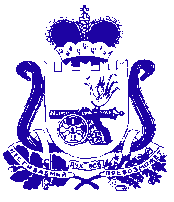 АДМИНИСТРАЦИЯ МУНИЦИПАЛЬНОГО ОБРАЗОВАНИЯ «КРАСНИНСКИЙ РАЙОН»  СМОЛЕНСКОЙ ОБЛАСТИП О С Т А Н О В Л Е Н И Еот 24.05.2023  № 183Об утверждении порядка проведения инвентаризации дворовых территорий, общественных территорий, предоставленныхдля их размещения, на территориимуниципального образования Краснинскогогородского поселения Краснинского районаСмоленской области           В  соответствии  с  Постановлением Правительства  Российской Федерации от 30.12.2017   № 1710 «Об утверждении государственной программы Российской Федерации «Обеспечение доступным и комфортным жильем и коммунальными услугами граждан Российской Федерации», постановлением Администрации Смоленской области от 31.08.2017 №599 «Об утверждении государственной программы «Формирование современной городской среды на  территории Смоленской области», постановлением Администрации Смоленской области от 24.06.2021 №390 «Об утверждении Порядка проведения инвентаризации дворовых территорий, общественных территорий, индивидуальных домов и земельных участков, предоставленных для их размещения, на территории Смоленской области», Администрация муниципального образования  «Краснинский район» Смоленской области            постановляет:            1.Утвердить прилагаемый Порядок проведения инвентаризации дворовых территорий, общественных территорий, предоставленных для их размещения, на территории муниципального образования Краснинского городского поселения Краснинского района Смоленской области. 2.Утвердить состав муниципальной комиссии по проведению инвентаризации дворовых и общественных территорий муниципального образования Краснинского городского поселения Краснинского района Смоленской области     в рамках реализации приоритетного проекта «Формирование комфортной городской среды на территории муниципального образования Краснинского городского поселения Краснинского района Смоленской области» согласно приложению № 2.3. Утвердить график проведения инвентаризации дворовых и  общественных территорий муниципального образования Краснинского городского поселения Краснинского района Смоленской области по согласно приложению № 3.   4. Контроль за исполнением настоящего постановления  возложить на начальника отдела городского хозяйства Администрации муниципального образования «Краснинский район» Смоленской области А.С. Морозову.Главы муниципального образования«Краснинский район» Смоленской области                                                                       С.В. Архипенков                                                                                                                 Утвержденпостановлением Администрациимуниципального образования «Краснинский район» Смоленской области     от «____»___________2023г.ПОРЯДОКПРОВЕДЕНИЯ ИНВЕНТАРИЗАЦИИ ДВОРОВЫХ ТЕРРИТОРИЙ, ОБЩЕСТВЕННЫХ  ТЕРРИТОРИЙ,  ПРЕДОСТАВЛЕННЫХ ДЛЯ ИХ РАЗМЕЩЕНИЯ,  НА ТЕРРИТОРИИ МУНИЦИПАЛЬНОГО ОБРАЗОВАНИЯ КРАСНИНСКОЕ ГОРОДСКОЕ ПОСЕЛЕНИЕ КРАСНИНСКОГО РАЙОНА СМОЛЕНСКОЙ ОБЛАСТИ1.Общие положения          1.1.Настоящий Порядок определяет процедуру проведения инвентаризации дворовых территорий и общественных территорий, предоставленных для их размещения (далее также - территории), на территории муниципального образования Краснинского городского поселения Краснинского района Смоленской области.          1.2.Целью проведения инвентаризации территории (далее также – инвентаризация) является оценка состояния сферы благоустройства дворовых территорий (с учетом их физического состояния) и общественных   территорий (с учетом физического состояния), предоставленных для их размещения, для включения указанных территорий (дворовые территории, общественных территорий, предоставленных для из размещения) муниципальным образованием Краснинского городского поселения Краснинского района Смоленской области в муниципальную программу «Формирование современной городской среды  на территории муниципального образования Краснинского городского поселения Краснинский район Смоленской области».1.3. Настоящий Порядок определяет компетенцию, порядок формирования и деятельность муниципальной комиссии по проведению инвентаризации дворовых и общественных территорий муниципального образования Краснинского городского поселения Краснинского района Смоленской области (далее – муниципальная комиссия).1.4. Муниципальная комиссия является коллегиальным органом, созданным при Администрации муниципального образования «Краснинский район» Смоленской области  для проведения инвентаризации дворовых и общественных территорий муниципального образования Краснинского городского поселения Краснинского района Смоленской области  в рамках реализации приоритетного проекта «Формирование комфортной городской среды на территории муниципального образования Краснинского городского  поселения Краснинского района Смоленской области».                                                1.5. В своей деятельности муниципальная комиссия руководствуется  федеральными законами, указами и распоряжениями Президента Российской Федерации, постановлениями и распоряжениями Правительства Российской Федерации,  законами Смоленской  области, постановлениями и распоряжениями Губернатора Смоленской области, Уставом муниципального образования Краснинского городского поселения Краснинского района Смоленской области, правовыми актами муниципального образования Краснинского городского  поселения Краснинского района Смоленской области, а также настоящим Положением.2.Термины и понятия, используемые в настоящем ПорядкеДля целей настоящего Порядка используются следующие термины и понятия:            - благоустройство дворовых территорий, общественных территорий, предоставленных для их размещения, - это совокупность мероприятий, направленных на создание комфортной и привлекательной среды для деятельности человека, улучшение санитарного, экологического и эстетического состояния территории. Благоустройство включает в себя работы по преобразованию территории с целью улучшения ее функциональности, экологического состояния и внешнего вида;            - дворовая территория - совокупность территорий, прилегающих к многоквартирным домам, с расположенными на них объектами, предназначенными для обслуживания и эксплуатации таких домов, и элементами благоустройства этих территорий, в том числе парковками (парковочными местами), тротуарами и автомобильными дорогами, включая автомобильные дороги, образующие проезды к территориям, прилегающим к многоквартирным домам. Дворовая территория может включать в себя досуговую, физкультурно-оздоровительную и хозяйственно-бытовую зоны, в том числе дворовые проезды, парковочные места, тротуары и контейнерные площадки;          - общественная территория - участки, иные части территории муниципального образования, предназначенные преимущественно для размещения и обеспечения функционирования объектов массового посещения, в том числе объектов культуры, образования, обслуживания, торговли, досуга, спорта, туризма, здравоохранения, религиозных организаций, а также объектов административного, делового назначения, соответствующего функционального назначения (площадей, набережных, улиц, пешеходных зон, скверов, парков, иных территорий);            - паспорт благоустройства территории - электронный документ установленной формы, содержащий инвентаризационные данные о дворовой или общественной территории и расположенных на ней элементах, проектные решения, выполняемые в рамках содержания территории и облагораживания территории, предоставленного для его размещения.3.Проведение инвентаризации территории          3.1. Инвентаризация территорий проводится муниципальным образованием Краснинское городское поселение Краснинского района Смоленской области в соответствии с графиком проведения инвентаризации, утверждаемым муниципальным правовым актом (далее - график).          3.2. График не позднее пяти рабочих дней со дня утверждения размещается на официальном сайте муниципального образования «Краснинский район» Смоленской области в информационно-телекоммуникационной сети «Интернет».         3.3. Информация о датах проведения инвентаризации размещается в местах, удобных для ознакомления собственниками помещений в многоквартирном доме (на досках объявлений, размещенных во всех подъездах многоквартирного дома  не менее чем за пять рабочих дней до дня начала проведения инвентаризации.        3.4. Инвентаризация осуществляется инвентаризационной комиссией (далее - комиссия). Состав и регламент работы комиссии утверждаются муниципальным правовым актом. Комиссия формируется из представителей Администрации муниципального образования «Краснинский район» Смоленской области. В состав комиссии могут быть включены иные лица, не являющиеся представителями органов местного самоуправления, в количестве не более одной трети от общего численного состава комиссии: - представители собственников помещений многоквартирного дома, уполномоченные на участие в работе комиссии решением общего собрания собственников помещений в многоквартирном доме; - представители управляющих организаций, осуществляющих управление многоквартирным домом, территория которого подлежит инвентаризации; - правообладатели или представители правообладателей земельных участков, входящих в состав дворовой территории, земельных участков, составляющих общественную территорию, и придомовых земельных участков; - представители политических партий и движений, общественных организаций; - представители территориального общественного самоуправления; - представители иных заинтересованных организаций.         3.5. Председателем комиссии назначается лицо, занимающее должность не ниже заместителя главы муниципального образования.         3.6. Финансовое, материально-техническое и организационное обеспечение деятельности комиссии осуществляется за счет средств местных бюджетов в порядке, установленном муниципальным правовым актом.         3.7. Инвентаризация проводится путем натурного обследования территории и расположенных на ней элементов благоустройства.         3.8. При проведении инвентаризации в качестве картографической подосновы для выделения границ территорий и объектов используются открытые геоинформационные системы, публичная кадастровая карта Федеральной службы государственной регистрации, кадастра и картографии.         3.9. В ходе проведения инвентаризации необходимо определить границы дворовой и общественной территорий. При определении границ территории целесообразно учитывать границы сформированных земельных участков, стоящих на кадастровом учете, а также границы участков, предусмотренных проектами межевания территории.        3.10. При определении границ дворовой территории не допускается пересечение границ с другими территориями или установление границ, приводящее к образованию бесхозяйных объектов.         3.11. В случае примыкания внутриквартального проезда только к одной дворовой территории, инвентаризация которой проводится, внутриквартальный проезд включается в состав данной дворовой территории.          3.12. В случае образования новой дворовой территории, общественной территории, разделения существующей дворовой территории или общественной территории на несколько территорий, объединения нескольких дворовых территорий или общественных территорий инвентаризация осуществляется в порядке, установленном настоящим разделом.         3.13. По результатам проведения инвентаризации дворовых территорий оформляется паспорт благоустройства дворовой территории по форме согласно приложению № 1 к настоящему Порядку. По результатам проведения инвентаризации общественных территорий оформляется паспорт благоустройства общественной территории по форме согласно приложению № 2 к настоящему Порядку.         3.14. К паспорту благоустройства территории (далее также - паспорт) в обязательном порядке прилагается пояснительная записка. Сведения, которые должны быть указаны в пояснительной записке, определяются правовым актом органа местного самоуправления.        3.15. Паспорт не является основанием для оформления земельных отношений.         3.16. Паспорт оформляется комиссией в течение 15 календарных дней со дня проведения инвентаризации и утверждается Главой муниципального образования в течение 7 дней календарных дней со дня оформления паспорта.         3.17. Паспорт размещается на официальном сайте муниципального образования «Краснинский район» Смоленской области в информационно-телекоммуникационной сети «Интернет» в течение 30 календарных дней со дня его утверждения.        4. Порядок актуализации паспорта благоустройства территории        4.1. Актуализация паспорта осуществляется не реже одного раза в 5 лет, а также после проведения работ по благоустройству территорий в рамках реализации программы по формированию современной городской среды, предусматривающих: - изменение дорожно-тропиночной сети; - появление новых элементов благоустройства (установка скамеек, урн,  устройство тротуаров, контейнерных площадок); - иные изменения.         4.2. Актуализация паспорта осуществляется в порядке, предусмотренном для его оформления.5. Результаты проведения инвентаризации           5.1. По результатам инвентаризации: - формируется адресный перечень всех дворовых территорий, нуждающихся в благоустройстве (с учетом их физического состояния) и подлежащих благоустройству исходя из минимального перечня работ по благоустройству; - формируется адресный перечень всех общественных территорий, нуждающихся в благоустройстве (с учетом их физического состояния) и подлежащих благоустройству не позднее последнего года реализации федерального проекта «Формирование комфортной городской среды» в соответствии с требованиями утвержденных в муниципальном образовании правил благоустройства.                                                                                                             Приложение N 1                                                                                                            к Порядку проведения инвентаризации                                                                   дворовых территорий, общественных                                                                                         территорий,  предоставленных для  их                                                          размещения, на территории муниципального                                                                 образования Краснинского городского                                                          поселения Краснинского района Смоленской                                                                                                                                областиФорма ПАСПОРТ благоустройства дворовой территорииДата составления паспорта _______________________________________________ Номер паспорта _________________________________________________________ Наименование территории ________________________________________________ Адрес объекта __________________________________________________________ Классификационный код по функциональному назначению земель _____________ Административно-территориальная принадлежность _________________________           1. Общие сведения о территории благоустройства При образовании дворовой территории земельными участками нескольких многоквартирных домов в пунктах 1 и 2 указываются данные для каждого многоквартирного дома.2. Характеристика элементов благоустройстваПриложение:    схема земельного участка дворовой территории с указанием ее размеров                              и границ, на которой отражено размещение имеющихся объектов                                   благоустройства на ___ л. в ___ экз. По результатам проведенной инвентаризации выявлено (нужное подчеркнуть), что: дворовая территория не требует благоустройства; дворовая территория требует благоустройства. Дата проведения инвентаризации «__» __________ 20__ г. Ф.И.О., наименование должностей и подписи членов инвентаризационной комиссии: ______________________________   _________________      ____________________  (организация, должность)                         (подпись)               (расшифровка подписи)______________________________   _________________     _____________________   (организация, должность)                         (подпись)                (расшифровка подписи)______________________________  _________________      ____________________ (организация, должность)                        (подпись)                (расшифровка подписи)______________________________   _________________     _____________________ (организация, должность)                         (подпись)                (расшифровка подписи)Приложение N 2                                                                                                            к Порядку проведения инвентаризации                                                                   дворовых территорий, общественных                                                                                         территорий,  предоставленных для  их                                                          размещения, на территории муниципального                                                                 образования Краснинского городского                                                          поселения Краснинского района Смоленской                                                                                                                                областиФорма ПАСПОРТ благоустройства общественной территорииДата составления паспорта _______________________________________________ Номер паспорта _________________________________________________________ Наименование территории ________________________________________________ Адрес объекта __________________________________________________________ Классификационный код по функциональному назначению земель _____________ Административно-территориальная принадлежность _________________________           1. Общие сведения о территории благоустройства Парк, сквер, центральная улица, площадь и т.д.Под удобным пешеходным доступом к основным площадкам общественной территории понимается возможность для пользователя площадки дойти до нее по оборудованному твердым покрытием и освещенному маршруту в течение не более чем пяти минут.2. Характеристика элементов благоустройстваПриложение:    схема земельного участка общественной территории с указанием ее размеров                      и границ, на которой отражено размещение имеющихся объектов                               благоустройства на ___ л. в ___ экз. По результатам проведенной инвентаризации выявлено (нужное подчеркнуть), что: общественная территория не требует благоустройства;общественная территория требует благоустройства. Дата проведения инвентаризации «__» __________ 20__ г. Ф.И.О., наименование должностей и подписи членов инвентаризационной комиссии: ______________________________   _________________      ____________________  (организация, должность)                         (подпись)               (расшифровка подписи)______________________________   _________________     _____________________   (организация, должность)                         (подпись)                (расшифровка подписи)______________________________  _________________      ____________________ (организация, должность)                        (подпись)                (расшифровка подписи)______________________________   _________________     _____________________ (организация, должность)                         (подпись)                (расшифровка подписи)Приложение № 2                                                                               к постановлению Администрации                                                                                      муниципального образования                                                                                                             «Краснинский район»  Смоленской области от _______________ №  ___Состав муниципальной комиссии по проведению инвентаризации дворовых и общественных территорий муниципального образования Краснинского городского поселения Краснинского района Смоленской области в рамках реализации приоритетного проекта «Формирование комфортной городской среды»           Муниципальная комиссия по проведению инвентаризации дворовых и общественных территорий в составе:Герасимова Артема Викторовича - заместителя Главы муниципального                                                          образования «Краснинский район»                                                          Смоленской области, председатель Члены комиссии:Морозовой Анастасии Сергеевны - начальника отдела городского хозяйства                                                           Администрации муниципального                                                            образования «Краснинский район»                                                           Смоленской области;Буряковой Елены Владимировны - и.о. начальника  отдела  по ЖКХ и                                                            строительству Администрации                                                           муниципального образования                                                           «Краснинский район» Смоленской                                                            области;Козыревой Зинаиды Владимировны -  специалиста 1-ой категории отдела                                                               городского хозяйства                                                                                                              Администрации муниципального                                                            образования «Краснинский район»                                                             Смоленской области; Медведковой Натальи Владимировны - специалиста 1-ой категории отдела                                                                          городского хозяйства                                                                     Администрации муниципального                                                                     образования «Краснинский район»                                                                      Смоленской области.Приложение № 3                                                                               к постановлению Администрации                                                                                      муниципального образования                                                                                                             «Краснинский район»  Смоленской области от _______________ №  ___  График проведения инвентаризации дворовых и общественных территорий муниципального образования Краснинского городского поселения Краснинского района Смоленской области№п/пВиды сведенийСведения о территории1.Адрес многоквартирного дома2.Кадастровый номер земельного участка (дворовой территории)3.Численность населения, проживающего в пределах территории благоустройства, человек4.Общая площадь территории, кв. метров5.Способ управления многоквартирным домом№ п/пЭлементы благоустройстваТекущее состояниеТекущее состояниеТекущее состояниеПланируемые мероприятия по благоустройствуПримечание№ п/пЭлементы благоустройстваналичие (да/нет)/ (в случае наличия указать количество единиц)материалнеобходимостьпроведениямероприятийпо благоустройству (да/нет)Планируемые мероприятия по благоустройствуПримечание1.Внутридворовые проезды2.Освещение:2.светильники2.опоры2.Сети (воздушные, кабельные)3.Скамейки4.Урны5.Пешеходные дорожки (тротуары)6.Игровое оборудование для детей7.Озеленение8.Оборудованные контейнерные площадки для сбора ТКО9.Спортивные площадки10.Автомобильные парковки11.Элементы благоустройства для маломобильных групп населения12.Иное№п/пВиды сведенийСведения о территории1.Вид территории2.Адрес местонахождения территории3.Кадастровый номер земельного участка4.Здания, строения, сооружения, расположенные в пределах территории5.Общая площадь территории, кв. метров 6.Численность населения, имеющего удобный пешеходный доступ к основным площадкам№ п/пЭлементы благоустройстваТекущее состояниеТекущее состояниеТекущее состояниеПланируемые мероприятия по благоустройствуПримечание№ п/пЭлементы благоустройстваналичие (да/нет)/ (в случае наличия указать количество единиц)материалнеобходимостьпроведениямероприятийпо благоустройству (да/нет)Планируемые мероприятия по благоустройствуПримечание1. проезды2.Пешеходные дорожки3.Тротуары4.Лестницы5. Детские площадки6. Спортивные площадки7.Озеленение8. Площадки для выгула домашних животных9. Площадки для отдыха10.Автомобильные парковки11.Элементы благоустройства для маломобильных групп населения12.Контейнеры13.Скамьи14.Урны15.Цветочницы16.Освещение:16.светильники16.опоры16.сети (воздушные, кабельные)17.Иное№ п/пНаименование дворовой территории, общественной территорииПлощадь территорииЕд. изм.Дата начала проведения инвентаризацииДата окончания проведения инвентаризацииДворовые территории1.улица Лесная, д.1, д.3м22.улица Глинки, д.1м23.улица Глинки, д.5м24.улица Глинки, д.9м25.улица Глинки, д.16м26.улица Глинки, д.18,18а, 20м27.переулок Строителей, д.1,д.6а,5ам28.переулок Строителей, д.2ам29.переулок Строителей, д.2, д.4, д.8м210.улица Советская, д.94, д.94ам211.улица Карла Маркса, д.3м212.улица Карла Маркса, д.7м213.улица Кутузова, д.34м214.улица Ленина, д.28ам2Общественные территории1.улица Карла Маркса, центральный паркм22.улица Карла Маркса,14 центральная площадьм23.улица Глинки (сквер)м2